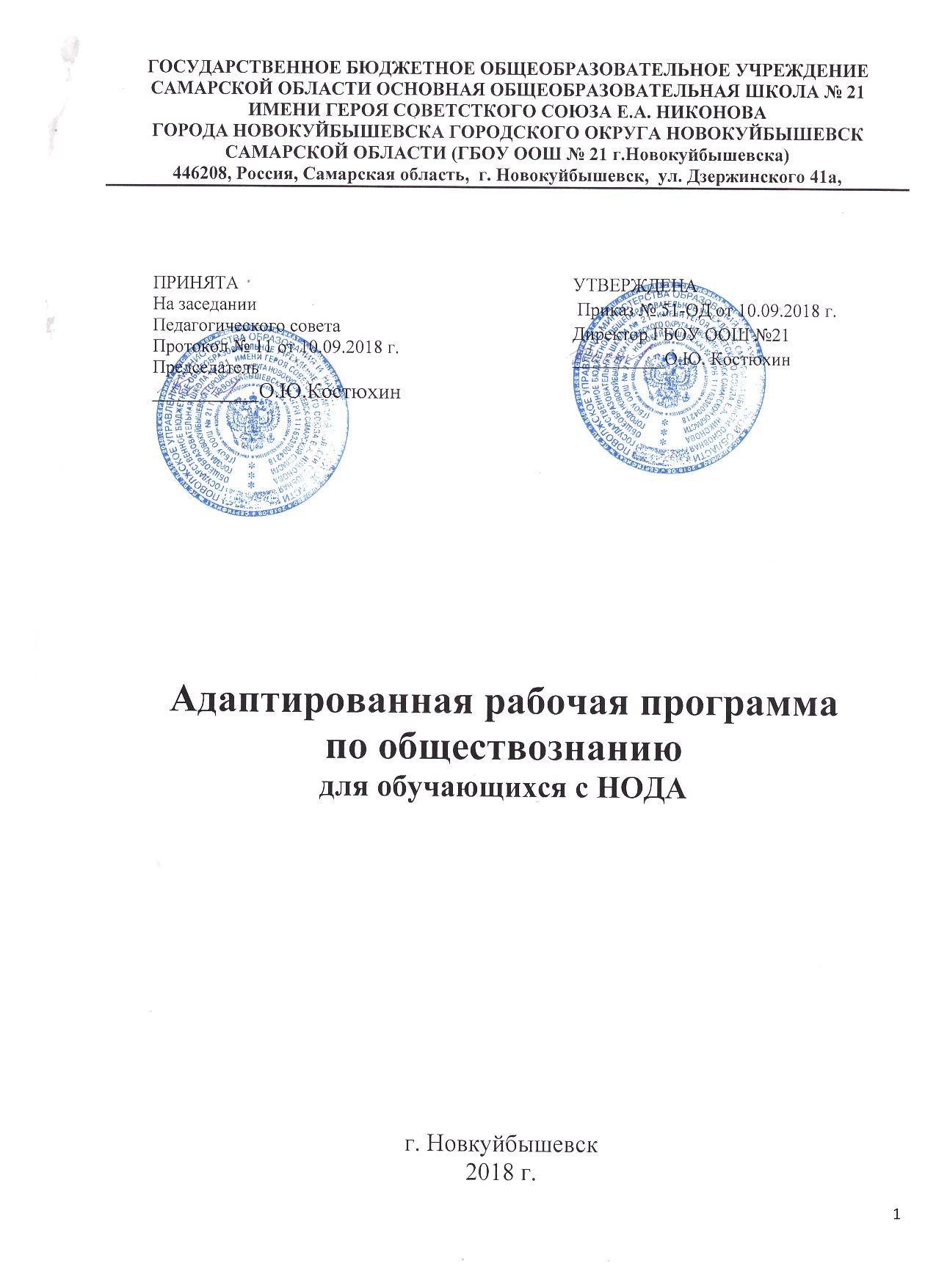 ГОСУДАРСТВЕННОЕ БЮДЖЕТНОЕ ОБЩЕОБРАЗОВАТЕЛЬНОЕ УЧРЕЖДЕНИЕСАМАРСКОЙ ОБЛАСТИ ОСНОВНАЯ ОБЩЕОБРАЗОВАТЕЛЬНАЯ ШКОЛА № 21ИМЕНИ ГЕРОЯ СОВЕТСТКОГО СОЮЗА Е.А. НИКОНОВА  ГОРОДА НОВОКУЙБЫШЕВСКА ГОРОДСКОГО ОКРУГА НОВОКУЙБЫШЕВска САМАРСКОЙ ОБЛАСТИ (ГБОУ ООШ № .Новокуйбышевска)446208, Россия, Самарская область,  г. Новокуйбышевск,  ул. Дзержинского 41а,Адаптированная  рабочая программаПо обществознаниюДля детей с задержкой психического развития(основная школа)9 класс /Под ред. Л.Н. Боголюбова.учителя Абрамовой Галины ИвановныНовокуйбышевск, 2018-2019АДАПТИРОВАННАЯ РАБОЧАЯ ПРОГРАММА ПО ОБЩЕСТВОЗНАНИЮДЛЯ ОБУЧАЮЩИХСЯ С ОВЗ9 классПояснительная запискаСтатус документа:Настоящая рабочая программа разработана на основе следующих нормативно-правовыхдокументов и методических материалов:1) Образовательный стандарт основного общего образования по обществоведению (включаяэкономику и право)2) Примерная программа основного общего образования по обществознанию (включаяэкономику и право)3) Методическое письмо о преподавании учебного предмета «Обществознание» в условияхвведения федерального компонента государственного стандарта общего образования4) Требования к оснащению образовательного процесса в соответствии с содержательнымнаполнением учебных предметов в условиях введения федерального компонента Государственногостандарта общего образования (обществознание)5) Программа по обществознанию, разработанная коллективом под редакцией Л.Н. Боголюбова.Место предмета в базисном учебном плане:Федеральный базисный учебный план для образовательных учреждений Российской Федерацииотводит 140 часов для обязательного изучения учебного предмета «Обществознание» на этапеосновного общего образования. В том числе: в VI, VII, VIII и IX классах по 34 часа, из расчета 1учебный час в неделю.Рабочая программа конкретизирует содержание предметных тем Государственногообразовательного стандарта, дает распределение учебных часов по разделам и темам курса. Онарассчитана на 34 учебных часа, из расчета 1 час в неделю.УМК:Рабочая программа ориентирована на использование учебника:Обществознание. 9 класс /Под ред. Л.Н. Боголюбова. - М.: Просвещение, 2014;Структура программы:Программа включает разделы: пояснительную записку; основное содержание с примернымраспределением учебных часов по разделам курса и рекомендуемую последовательность изучения тем иразделов тематический план и календарно-тематическое планирование; перечень литературы и средствобучения; требования к уровню подготовки учащихся.Тип программы: модифицированная адаптированная программа. Программа модифицированана основе примерной программы и программы по обществознанию, разработанной коллективом подредакцией Л.Н. Боголюбова.Модификация выражается в следующем:Тема Часы по программе Л.Н.БоголюбоваЧасы по программе1. Политика 8 112. Право 16 22Модификация обусловлена соотношением выделенных тем с их включением в государственнуюитоговую аттестацию выпускников. Кроме того, в рабочей программе не предусмотрен резерв времени,отведенный программой Л.Н. Боголюбова в объеме 11 часов, так как эти часы используются дляповторения или углубления пройденного материала.Адаптированная рабочая программа разработана с учетом психофизических особенностейучащихся с ОВЗ – задержка психического развития. Адаптация программы определяется прежде всеготем, что учащиеся в силу своих индивидуальных психофизических особенностей не могутосвоить Программу по обществознанию в соответствии с требованиями федерального государственногостандарта, предъявляемого к учащимся общеобразовательных школ, так как испытывают затрудненияпри чтении, не могут выделить главное в информации, затрудняются при анализе, сравнении, обоб-щении, систематизации, обладают неустойчивым вниманием, обладают бедным словарным запасом.Учащиеся работают на уровне репродуктивного восприятия, основой при обучении являетсяпассивное механическое запоминание изучаемого материала, таким детям с трудом даются отдельныеприемы умственной деятельности, овладение интеллектуальными умениями.Адаптация программы происходит за счет сокращения сложных понятий и терминов; основныесведения в программе даются дифференцированно. Одни социальные факты и понятия изучаются такимобразом, чтобы ученики могли опознавать их, опираясь на существенные признаки. По другимвопросам учащиеся получают только общее представление. Ряд сведений познается школьниками врезультате практической деятельности. Например, навыки работы с иллюстративным материалом,работа с понятиями. Также новые элементарные навыки вырабатываются у таких детей крайнемедленно. Для их закрепления требуются многократные указания и упражнения. Как правило, сначалаотрабатываются базовые умения с их автоматизированными навыками, а потом на подготовленнуюоснову накладывается необходимая теория, которая нередко уже в ходе практической деятельностисамостоятельно осознается учащимися, поэтому Программа составлена с учетом того, чтобысформировать прочные основы обществоведческих знаний, умений и навыков учащихся.Общая характеристика учебного предмета:Содержание основного общего образования по обществознанию представляет собой комплексзнаний, отражающих основные объекты изучения: общество и его основные сферы, человека вобществе, правовое регулирование общественных отношений. Помимо знаний, важнымисодержательными компонентами курса являются: социальные навыки, умения, совокупностьморальных норм и гуманистических ценностей; правовые нормы, лежащие в основе правомерногоповедения. Не менее важным элементом содержания учебного предмета обществознания является опытпознавательной и практической деятельности, включающий работу с адаптированными источникамисоциальной информации; решение познавательных и практических задач, отражающих типичныесоциальные ситуации; учебную коммуникацию, опыт проектной деятельности в учебном процессе исоциальной практике.Курс «Обществознание» для 9 класса является продолжением начатого в 8 классесистематического, целостного рассмотрения общества в единстве экономической, социальной,духовной и политической сфер человеческой деятельности, ее правового регулирования. В 9 классезавершается рассмотрение основных сфер жизни общества.Тема «Политика» дает обобщенное представление о власти и отношениях между органамивласти, раскрывает роль государства, возможности участия граждан в управлении делами общества.Заключительная тема «Право», на которую отводится наибольший в 9 классе объем учебноговремени, вводит учащихся в сложный и обширный мир права и закона. Одна часть уроков отводитсявопросам теории права, другая – отраслям права. Особое внимание уделено элементамконституционного права. Рассматриваются основы конституционного строя РФ, федеративногоустройства РФ, государственное устройство РФ, а также механизм реализации и защиты прав и свободгражданина РФ.Цели (в соответствии с Примерной программой):Изучение обществознания (включая экономику и право) в основной школе направлено надостижение следующих целей:развитиеличности в ответственный период социального взросления человека, еепознавательных интересов, критического мышления в процессе восприятия социальной (в том числеэкономической и правовой) информации и определения собственной позиции; нравственной и правовойкультуры, экономического образа мышления, способности к самоопределению и самореализации;воспитаниеобщероссийской идентичности, гражданской ответственности, уважения ксоциальным нормам; приверженности гуманистическим и демократическим ценностям, закрепленным вКонституции Российской Федерации;освоениена уровне функциональной грамотности системы знаний, необходимых длясоциальной адаптации: об обществе; основных социальных ролях; позитивно оцениваемых обществомкачествах личности, позволяющих успешно взаимодействовать в социальной среде; сферахчеловеческой деятельности; способах регулирования общественных отношений; механизмахреализации и защиты прав человека и гражданина;овладение умениями познавательной, коммуникативной, практической деятельности восновных характерных для подросткового возраста социальных ролях;формирование опыта применения полученных знаний для решения типичных задач в областисоциальных отношений; экономической и гражданско-общественной деятельности; межличностныхотношениях; отношениях между людьми различных национальностей и вероисповеданий;самостоятельной познавательной деятельности; правоотношениях; семейно-бытовых отношениях.Общеучебные умения, навыки и способы деятельности (в соответствии с Примернойпрограммой)Программа предусматривает формирование у учащихся общеучебных умений и навыков,универсальных способов деятельности и ключевых компетенций. В этом направлении приоритетамидля учебного предмета «Обществознание» на этапе основного общего образования являются:сознательно организовывать свою познавательную деятельность (от постановки цели дополучения и оценки результата);владение такими видами публичных выступлений (высказывания, монолог, дискуссия),следование этическим нормам и правилам ведения диалога;выполнять познавательные и практические задания, в том числе с использованием проектнойдеятельности и на уроках и в доступной социальной практике:- на использование элементов причинно-следственного анализа;- на исследование несложных реальных связей и зависимостей;- на определение сущностных характеристик изучаемого объекта; выбор верныхкритериев для сравнения, сопоставления, оценки объектов;- на поиск и извлечение нужной информации по заданной теме в адаптированныхисточниках различного типа;- на перевод информации из одной знаковой системы в другую (из текста в таблицу, изаудиовизуального ряда в текст и др.), выбор знаковых систем адекватно познавательной икоммуникативной ситуации;- на объяснение изученных положений на конкретных примерах;- на оценку своих учебных достижений, поведения, черт своей личности с учетоммнения других людей, в том числе для корректировки собственного поведения в окружающей среде,выполнение в повседневной жизни этических и правовых норм, экологических требований;- на определение собственного отношения к явлениям современной жизни,формулирование своей точки зрения.Перечисленные познавательные и практические задания предполагают использованиекомпьютерных технологий для обработки, передачи информации, презентации результатовпознавательной и практической деятельности.Программа призвана помочь осуществлению выпускниками основной школы осознанного выборапутей продолжения образования или будущей профессиональной деятельности.Формы организации и методы обученияПредполагается использование следующих форм организации обучения: фронтальная,групповая, индивидуальная формы, их сочетание и выбор зависят от конкретного урока и класса.Не менее 25% учебного времени отводится на самостоятельную работу учащихся, позволяющуюим приобрести опыт познавательной и практической деятельности. Минимальный набор выполняемыхучащимися работ включает в себя:извлечение социальной информации из разнообразных (в том числе экономических и правовых)источников, осмысление представленных в них различных подходов и точек зрения;решение познавательных и практических задач, отражающих типичные жизненные ситуации;формулирование собственных оценочных суждений о современном обществе на основесопоставления фактов и их интерпретаций;наблюдение и оценка явлений и событий, происходящих в социальной жизни, с опорой наэкономические, правовые, социально-политические, культурологические знания;оценка собственных действий и действий других людей с точки зрения нравственности, права иэкономической рациональности;участие в обучающих играх (ролевых, ситуативных, деловых), тренингах, моделирующихситуации из реальной жизни; выполнение творческих работ по обществоведческой тематике;конструктивное разрешение конфликтных ситуаций в моделируемых учебных задачах и вреальной жизни;совместная деятельность в процессе участия в ученических социальных проектах в школе,микрорайоне, населенном пункте.ОСНОВНОЕ СОДЕРЖАНИЕ ТЕМПолитика(11 часов)Политика и власть. Государство. Политические режимы. Правовое государство. Гражданское обществои государство. Участие граждан в политической жизни. Политические партии и движения.Право (22 часа)Право, его роль в жизни общество и государства. Правоотношения и субъекты права. Правонарушенияи юридическая ответственность. Правоохранительные органы. Конституция РФ. Основыконституционного строя. Международные документы о правах человека. Права и свободы человека игражданина в Конституции РФ. Права ребенка. Гражданские правоотношения. Право на труд. Трудовыеправоотношения. Семейные правоотношения. Административные правоотношения. Уголовно-правовыеотношения. Социальные права. Международно-правовая защита жертв вооруженных конфликтов.Правовое регулирование отношений в сфере образования.УЧЕБНО-МЕТОДИЧЕСКИЙ КОМПЛЕКТУМК:Обществознание. 9 класс /Под ред. Л.Н. Боголюбова. - М.: Просвещение, 2014;Котова О.А., Лискова Т.Е. Обществознание. Рабочая тетрадь. 9 класс. - М.: Просвещение, 2016;Дополнительные пособия для учителя:Баранов П.А. Обществознание: 20 типовых вариантов экзаменационных работ для подготовки к ГИА. 9класс. – М., АСТ, 2010Баранов П.А. Обществознание: полный справочник для подготовки к ГИА. 9 класс. – М., АСТ, 2010Методические рекомендации по курсу «Введение в обществознание»: 8-9 классы / Под редакцией Л.Н.Боголюбова, Л.Ф. Ивановского. - М.: Просвещение, 2006;Дидактические материалы по курсу «Введение в обществознание»: 8-9 классы / Под редакцией Л.Н.Боголюбова, А.Т. Кинкулькина. - М.: Просвещение, 2006Дыдко С.Н. Контрольные и проверочные работы по обществознанию. – М., Экзамен, 2007Калачева Е.Н. Государственная итоговая аттестация. Обществознание. Методическое пособие дляподготовки. – М., Экзамен, 2010Обществознание. 9 класс: поурочные планы/ авт.-сост. С.Н. Степанько. – Волгоград, Учитель, 2006Обществознание. 9 класс: тесты и тренировочные упражнения/ авт.-сост. О.А. Северина. – Волгоград,Учитель, 2008Чернышева О.А., Пазин Р.В. Обществознание. Подготовка к государственной итоговой аттестации. –Ростов н/ Д, Легион, 2009Для информационно-компьютерной поддержки учебного процесса предполагается ис-пользование мультимедийного учебного пособия «Обществознание. 8-11 класс»Интернет-ресурсыОфициальная Россия: сервер органов государственной власти Российской Федерации http://www.gov.ruПрезидент России — гражданам школьного возраста http://www.uznay-prezidenta.ruФедеральная служба государственной статистики: базы данных, статистическая информацияhttp://www.gks.ruEconomicus.Ru: экономический портал. Проект Института «Экономическая школа» http://economicus.ru50 лекций по микроэкономике http://50.economicus.ruВиртуальная экономическая библиотека http://econom.nsc.ru/jep/Галерея экономистов http://gallery.economicus.ruИнтернет-сервер «АКДИ Экономика и жизнь» http://www.economics.ruИнформационно-аналитический портал «Наследие» http://www.nasledie.ruИнфотека «Основы экономики» http://infoteka.economicus.ruКниги по экономике, финансам, менеджменту и маркетингу http://www.aup.ru/books/Макроэкономика http://hsemacro.narod.ruМосковская школа прав человека http://www.mshr-ngo.ruОрганизация Объединенных Наций http://www.un.org/russian/Основы экономики: вводный курс http://be.economicus.ruОткрытая экономика: информационно-аналитический сервер http://www.opec.ruОткрытые курсы бизнеса и экономики http://www.college.ru/economics/Права человека в России http://www.hro.orgПрограмма ЮНЕСКО «Информация для всех» в России http://www.ifap.ruСоциальные и экономические права в России http://www.seprava.ruСоционет: информационное пространство по общественным наукам http://socionet.ruСМИ.ru — средства массовой информации в Интернете: каталог российских СМИ http://www.smi.ruУполномоченный по правам человека в Российской Федерации: официальный сайтhttp://ombudsman.gov.ruТРЕБОВАНИЯ К УРОВНЮ ПОДГОТОВКИ ОБУЧАЮЩИХСЯВ результате изучения обществоведения (включая экономику и право) ученик должензнатьосновные положения и понятия, отражающие природу человека, его взаимодействие с другими людьми,функционирование и развитие общества как формы совместной деятельности людей, характерные черты ипризнаки основных сфер жизни общества (экономической, социальной и пр.), основные принципы иинституты права, правовые и моральные нормы, регулирующие общественные отношения;уметьхарактеризовать (описывать): общество как форму жизнедеятельности людей; основные сферыобщественной жизни; социальную структуру общества; социальные роли; этнические группы;межнациональные отношения; социальные конфликты; основные вызовы и угрозы ХХI века; семью какмалую группу; брак; неполную семью; отношения между поколениями; понятие «образ жизни»;межличностные отношения; межличностные конфликты и пути их разрешения; отклоняющееся поведение;понятия «власть», «политический режим», «демократия»; формы участия граждан в политической жизни;особенности сферы духовной культуры; понятия «мораль», «мировоззрение», «свобода совести»; рольрелигии и церкви в современном обществе; виды органов государства; порядок взаимоотношениягосударственных органов и граждан; экономику как сферу общественной жизни, ограниченность ресурсов,разделение труда, факторы, влияющие на производительность труда, рыночный механизм, рекламу,предпринимательство и его организационно-правовые формы, основные источники доходов и статьирасходов семейного бюджета, экономические меры социальной поддержки, налоги, уплачиваемыегражданами;объяснять: взаимосвязь общества и природы; сфер общественной жизни; многообразие социальных ролейв подростковом возрасте; сущность социальной ответственности; пути разрешения социальныхконфликтов; причины и опасность международного терроризма; социальную значимость здорового образажизни; опасность наркомании и алкоголизма для человека и общества; роль политики в жизни общества;принцип разделения властей; особенности развития демократии в современном мире; опасностьполитического экстремизма; возможности получения общего и профессионального образования вРоссийской Федерации; значение науки в жизни современного общества; роль права в жизни общества игосударства; взаимосвязь права и государства; способы реализации и защиты прав и свобод гражданина;особенности реализации прав несовершеннолетних в сфере гражданских, семейных, трудовых,административных и уголовных отношений; роль обмена и торговли, происхождение денег, рольконкуренции, функции фирмы в рыночной экономике, роль государства в рыночной экономике,неравенство доходов;сравнивать (различать): понятия «солидарность», «лояльность», «толерантность»; «социальныеценности» и «социальные нормы»; формальные и неформальные группы; органы государственной власти иместного самоуправления; выборы и референдум; политические партии и движения; большие и малыесоциальные группы; отношения, регулируемые правом и другими социальными нормами на примерахконкретных ситуаций; виды правоотношений, правонарушений и юридической ответственности;полномочия высших органов законодательной, исполнительной и судебной власти; сферу компетенциисудов, правоохранительных органов; спрос и потребности, формы собственности, формы торговли, выгодыи трудности предпринимательской деятельности, а также работы по найму, малое предпринимательство ииндивидуальную трудовую деятельность, формы заработной платы, формы сбережения граждан; основныеналоги, уплачиваемые гражданами;вычислять на условных примерах: альтернативную стоимость, производительность труда, доход отбанковских вкладов, доход от ценных бумаг, затраты, выручку, прибыль, индивидуальный подоходныйналог, семейный бюджет; делать расчеты с использованием обменных курсов валют.использовать приобретенные знания и умения в практической деятельности и повседневной жизни:в процессе выполнения типичных для подростка социальных ролей;для общей ориентации в актуальных общественных событиях и процессах;для нравственной и правовой оценки конкретных поступков людей;для реализации и защиты прав человека и гражданина;для первичного анализа и использования социальной (в том числе экономической и правовой) информации;в процессе реализации и защиты прав человека и гражданина.